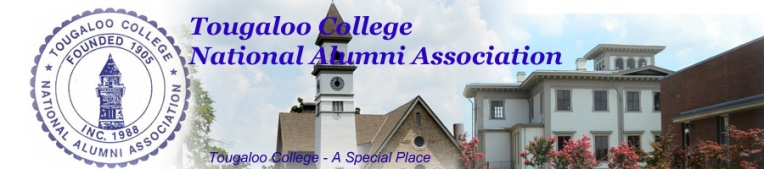 SCHOLARSHIP APPLICATION FORM Application Deadline – Postmarked by September 25, 2015Completed packets may also be physically dropped off by 4:00 p.m., Monday, September 28th at the Alumni House on the Tougaloo College campus.   The Tougaloo College National Alumni Association has philanthropy and advancing the future of the college, alumni, and students at the heart of its core mission.  Each year, we award a number of scholarships to support deserving students preparing to enter professional careers.  We aspire to offer scholarships to noteworthy students who will continue to leave an impressive influence in their community and our nation.   Write about a life changing event that has impacted you and share how this experience has influenced you to pursue your academic/career path.      Evaluation Criteria+ Scholarships are for current Tougaloo College students.+ Student exhibits high moral character.+ Student exhibits leadership qualities.+ Student has civic and/or community service experience. (Clubs, mentor programs, church involvement, work)+ Student has a GPA of at least 3.0+ Student has expressed and verified a need for financial assistanceThis application and the following documents must be submitted together and postmarked by September 25, 2015 (received by September 28, 2015):Two recommendation forms should be completed by someone who knows the applicant well such as teachers, employers, mentors, pastors, coaches, etc. One additional recommendation should be completed by an active member of a Tougaloo Alumni Chapter.  Each evaluator must sign across the sealed envelope and return the form to the applicant so that a COMPLETE application packet is submitted timely.  Student Resume that includes education, work experience, club/activities, and accomplishments.One page essay (Topic: Write about a life changing event that has impacted your life and share how this experience has influenced you to pursue your academic/career path.)SCHOLARSHIP RECOMMENDATION FORM					To the Applicant:  Please type or print.Applicant's Name:____________________________________ Proposed Field of Study:____________________________To the Evaluator: The applicant has been asked to secure evaluations from teachers, employers, mentors, pastors and/or others who know him/her and his/her capabilities. The evaluator must not be a relative.Check your response below to some general observations about the applicant.  Strongly consider leaving a comment. This is most useful to the TCNAA Scholarship Committee when making its decision. Since the purpose of the TCNAA Scholarship is to help students pursue their educational endeavors, we want assure that the most deserving student is identified.		Scholarship Recommendation Form sealed in an envelope and returned to the applicant.The signature of the EVALUATOR must be signed across the envelope’s flap.  How long have you known the applicant?_____________________________________________________________________

In what capacity have you known the applicant?________________________________________________________________Are you a member of a Tougaloo Alumni Chapter? _____________  If so, of which one? _______________________________Name of ApplicantName of ApplicantDate of BirthDate of BirthParent/Guardian Parent/Guardian Temporary AddressTemporary AddressTemporary AddressTemporary AddressPermanent AddressPermanent AddressPhone#Mobile#Mobile#Mobile#EmailEmailClassificationMajor/MinorMajor/MinorGPAGPAAnticipated Date of GraduationCheck statement that is applicable: _____ I hereby voluntarily waive and relinquish access to this confidential evaluation._____ I hereby voluntarily waive and relinquish access to this confidential evaluation._____ I hereby voluntarily waive and relinquish access to this confidential evaluation._____ I hereby voluntarily waive and relinquish access to this confidential evaluation._____ I retain my right of access to this evaluation._____ I retain my right of access to this evaluation._____ I retain my right of access to this evaluation._____ I retain my right of access to this evaluation.___________________________________________________________________________________________________________________________________________________________________________________________________Date  Date  Signature                                     Signature                                     GENERAL IMPRESSION Outstanding Very
Good Good Average Below Average Poor No Basis to Evaluate Ability to communicate with othersLeadership abilityWillingness to volunteer and/or serveSense of responsibility; ReliabilityPersonality; CitizenshipMotivation to accomplish educational goals RECOMMENDATION RATING:

     Enthusiastic
     With Confidence
     Recommended
     Recommended with Reservation
     Not Recommended_______________________________________
Signature                                                                  Date
_______________________________________
Print or Type Name
_______________________________________
Title 
_______________________________________
Institution
_______________________________________
Address